      Salinas Salad Bowl Bobby Sox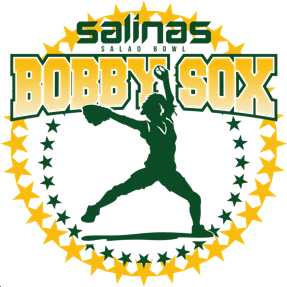 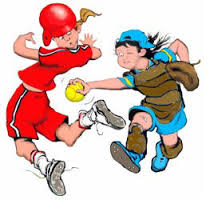                        Girls Fast-Pitch Softball2021**FALL SEASON** Register online now at:  www.Salinasbobbysox.comOpening Day is September 11, 2021 and Season ends November 13, 2021ALL GAMES WILL BE PLAYED SATURDAYS AT THE SALINAS BOBBY SOX FIELDS AT GAVILAN VIEW MIDDLE SCHOOLFor ages 4 – 18 years oldNO TRY OUTS!  ALL GIRLS PLAY!A FUN AND COMPETITIVE WAY FOR GIRLS TO LEARN THE FIVE SHIPS:SPORTSMANSHIP, LEADERSHIP, FRIENDSHIP, CITIZENSHIP AND SCHOLARSHIPTHE BEST IN GIRLS SOFTBALL!!IN PERSON REGISTRATION DATES:Ryli’s & Papa’s Pizzeria 530-730pm	Salinas Bobby Sox Fields 10am-1:00pm931 W. Alisal 				18250 Van Buren Ave (behind GVMS)	WEDNESDAY, AUGUST 4, 2021		SATURDAY, AUGUST 7, 2021WEDNESDAY, AUGUST 11, 2021		SATURDAY, AUGUST 14, 2021WEDNESDAY, AUGUST 18, 2021		SATURDAY, AUGUST 21, 2021Pizza Factory 530-730pm, 926 South Main StreetMONDAY, AUGUST 9, 2021			MONDAY, AUGUST 16, 2021 		  ***MUST PROVIDE A COPY OF BIRTH CERTIFICATE AT REGISTRATION***Registration Fees:6U – 18U (All Divisions)If played in Spring 2021:  $55.00If not registered in Spring 2021:  $95.00Family Discount:  $10.00 off 2nd, 3rd, 4th, etc. sibling to register *Uniform jersey and visor included in registration fees***No refunds after August 21, 2021**Any registration after 8/21/21 will be charged a $30.00 late feeSalinas Salad Bowl Bobby SoxP.O. Box 6822, Salinas, CA  93912(831)784-4464Visit us on FACEBOOK:  Salinas Bobby-SoxRegister online at:  www.SalinasBobbySox.com